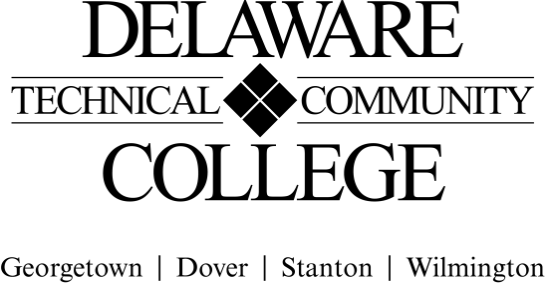 Course Evaluation Measures Menu Core Course Performance Objectives Access, use, and store data using a Macintosh or personal computer (PC) based platform. (CCC 2, 4, 5, 6; PGC PHI 2)Apply the basic elements and principles of design to photography and/or video production. (CCC 1, 2, 4, 5, 6; PGC PHI 3, 4, 5)Apply project planning, project management, copyright and fair use, and teamwork to photography and/or video production. (CCC 1, 2, 3, 4, 5, 6; PGC PHI 1, 3, 4, 5, 6)Create images/campaigns using photographic/video layouts that express issues pertaining to a given creative brief and/or client subject matter. (CCC 1, 2, 4, 5, 6; PGC PHI 1, 2, 3, 4, 5)Create images and graphics for web, print, and/or video. (CCC 1, 2, 3, 4, 5, 6; PGC PHI 1, 2, 3, 4, 5)Prepare and present a formal concept presentation to the client and use constructive criticism to make improvements. (CCC 1, 2, 3, 4, 5, 6; PGC PHI 2, 3, 4, 5, 6)Create, present, and defend the design and technical merits of all completed work. (CCC 1, 2, 4, 5, 6; PGC PHI 1, 2, 3, 4, 5, 6)Package and prepare all final client-approved work for delivery to a client. (CCC 1, 2, 4, 5, 6; PGC PHI 1, 2, 3, 4, 5, 6)Summative EvaluationsPlease note: All courses must have a minimum of four summative evaluation measures, and those measures should include a variety of evaluation methods (e.g., test, oral presentation, group project). Please list all summative evaluation measures.  In addition to these summative measures, a variety of formative exercises/quizzes/other assignments should be used to guide instruction and learning but only required to be included on the final course grade. For each measure, please include a scope of the assignment: for example, if requiring a research paper, include the range of required number of words and number and types of sources; for a test, include the types and number of questions; for a presentation, include the minimum and maximum time, and so on. FINAL COURSE GRADE(Calculated using the following weighted average)Course number: VSC 274Course title:Applied Practice Photo ImagingCampus location(s):TerryEffective semester:2023-51Evaluation Measures: Include each agreed upon measure and scope of that measure (see above).Which CCPO(s) does this evaluation measure? Formative Performance Assessments
Project marker performance evaluations are completed every 3 weeks, which evaluate the student’s performance when working in a team and preparing to meet with the client.  Categories include: Research, Time management, and Preparedness.VSC Department Rubric assesses student’s performance.1-5Formative Trust Meetings AssignmentStudents create mockups of assignments/projects for the client with instructor and peer feedback prior to final client meeting. Several revisions may be submitted.1-5Summative Final AssignmentsFinal professional grade presentation to the client of all work.1-8Evaluation MeasurePercentage of final gradeFormative Assessments (Project Marker Performance Assessments) equally distributed40%Formative Assessments (Trust Meetings) equally distributed30%Summative Assessment (Final Assignment)30%TOTAL100%Submitted by (Collegewide Lead):Patti BishopDate7/6/21 Approved by counterparts Approved by counterpartsDate Reviewed by Curriculum Committee Reviewed by Curriculum CommitteeDate